CATANDUVAS, 24  DE ABRIL DE 2020SEXTA-FEIRA ESCREVA SEU NOME E SOBRENOME.COM A AJUDA DOS PAIS OU RESPONSÁVEIS ASSISTA O VÍDEO:https://www.youtube.com/watch?v=4pJ1rmqlBjE“Eduquemos as emoções das nossas crianças!Somente assim elas poderão ser adultos sadios e maduros.”PINTE O MONSTRO DAS CORES DE ACORDO COM A COR DO SENTIMENTO QUE VOCÊ ESTA SENTINDO HOJE. ESCREVA UMA FRASE SOBRE ESSE SENTIMENTO.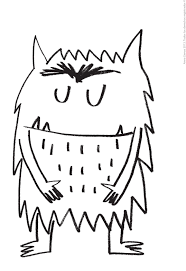 ____________________________________________________________________________________________________________________________________________________________